MEGHÍVÓSükösd Nagyközség Önkormányzata szervezésében természetjáró programra hívjuk a túrázást kedvelőket.2019. július 6-án egész napos kirándulást tervezünk a Zselicbe, Alsókövesd kiinduló ponttal.A túra távolsága körülbelül 16 km. Mivel nincsenek nagy szintkülönbségek, így gyerekeknek is ajánljuk, természetesen szülői felügyelet mellett.Az indulást reggel 7 órára tervezzük Sükösd Polgármesteri Hivatal elől, a hazaérkezést pedig 18.00-19.00 óra között.Az utazást autóbusszal oldjuk meg. A programon való részvétel ingyenes, a résztvevőknek a szükséges enni- és innivalót maguknak kell biztosítaniuk. A részvétel mindenkinek saját felelőssége.Jelentkezni lehet a „Sükösdiek a Facebookon” oldalon, vagy a könyvtárban személyesen.Jelentkezési határidő: 2019. július 3. szerda 16.00 óraA túrát Faddi Krisztián vezeti.Minden érdeklődött szeretettel várunk egyénileg, családdal, barátokkal az első természetjáró napra!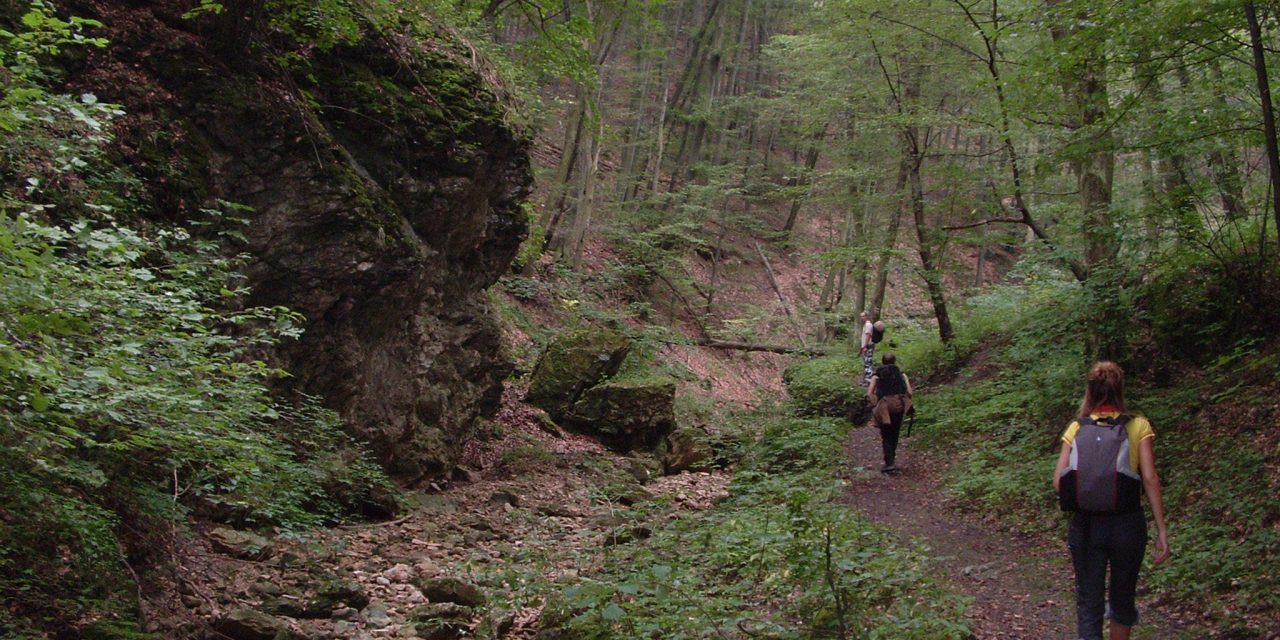 